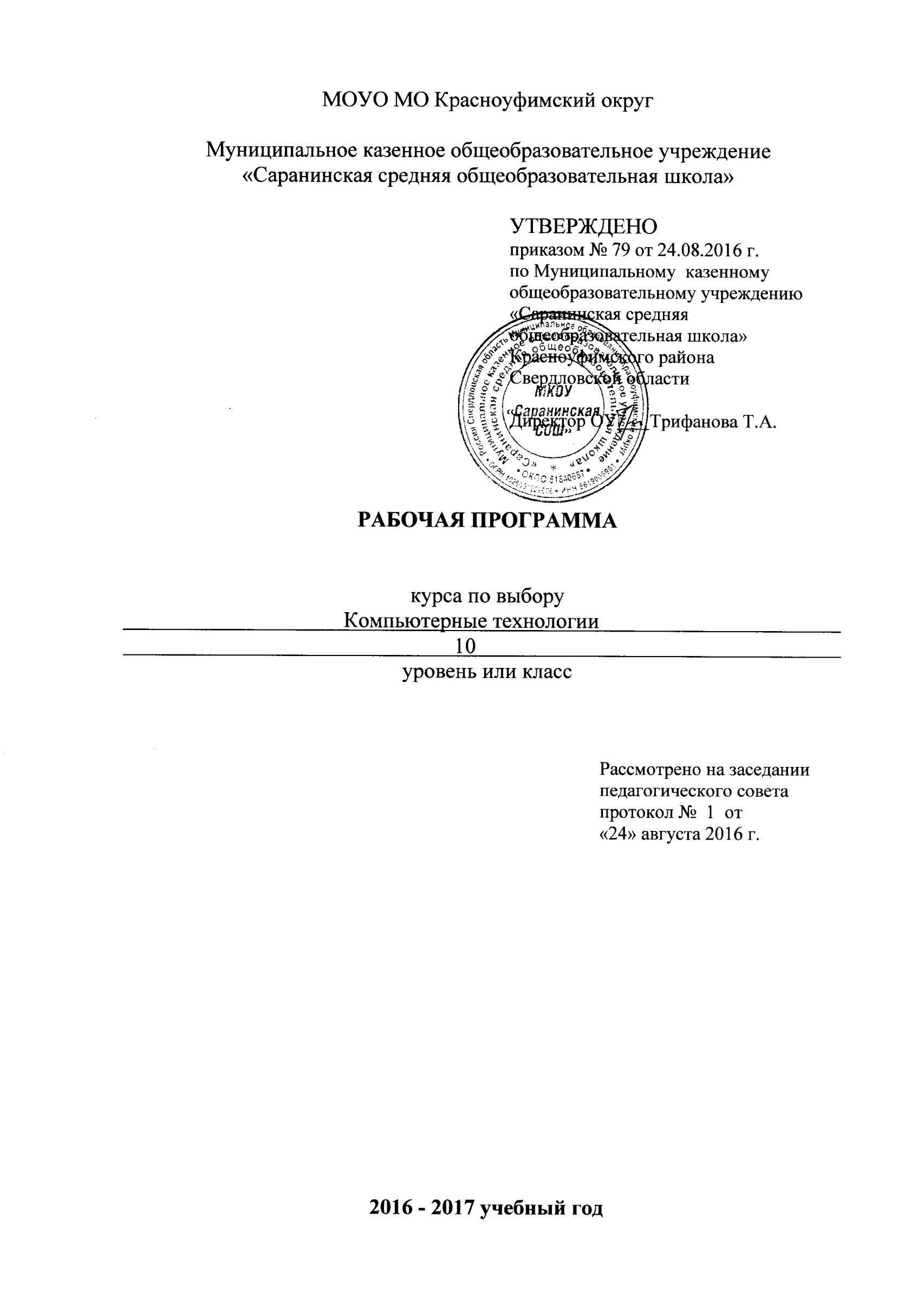 АННОТАЦИЯк курсу по выбору «Компьютерные технологии»Цели курса:дополнение и углубление системы базовых знаний по информационным технологиям для создания и редактирования растрового изображения;овладение умениями эффективно использовать современное аппаратное и программное обеспечение компьютера при работе с растровой компьютерной графикой; развитие познавательных интересов, интеллектуальных и творческих способностей путем освоения и использования методов информатики и средств ИКТ при изучении различных учебных предметов;воспитание ответственного отношения к соблюдению этических и правовых норм информационной деятельности; приобретение опыта использования информационных технологий в индивидуальной и коллективной учебной и познавательной, в том числе проектной деятельности.Задачи курса Курс рассчитан на 70 ч.Излагаются методы, алгоритмы и технические средства компьютерной графики. Курс дает представление о современных технических и программных средствах компьютерной графики. Излагаются способы представления геометрической информации. Рассматриваются различные виды проекций трехмерных объектов на плоскость, а также некоторые специальные картографические проекции. Описываются основные методы работы с цветом в задачах визуализации, способы закрашивания геометрических тел.ПОЯСНИТЕЛЬНАЯ ЗАПИСКАИнформатика — это наука о закономерностях протекания информационных процессов в системах различной природы, о методах, средствах и технологиях автоматизации информационных процессов. Она способствует формированию современного научного мировоззрения, развитию интеллектуальных способностей и познавательных интересов обучающихся; освоение базирующихся на этой науке информационных технологий необходимо школьникам, как в самом образовательном процессе, так и в их повседневной и будущей жизни.Дополнительные образовательные программы, в том числе и в образовательной области «Информатика», дополняют и развивают возможности базовых и профильных курсов в удовлетворении разнообразных образовательных потребностей учащихся. Эти программы прямо связаны с выбором каждым школьником того содержания образования, которое отражает его интересы, как в настоящий момент, так и в связи с последующими жизненными планами. Именно к программам такого типа относится данная образовательная программа «Студия графики», которая создавалась для повышения интереса школьников  к предмету «Информатика и ИКТ» и привития навыков, которые могут пригодиться им в дальнейшей профессиональной карьере. Изучение «Компьютерные технологии»   является актуальным, так как дает учащимся возможность познакомиться с приемами работы художника-дизайнера и использованием информационных технологий в области современной фотографии. Работа с компьютерной графикой – одно из самых популярных направлений использования персонального компьютера, причем занимаются этой работой не только профессиональные художники и дизайнеры. На любом предприятии время от времени возникает необходимость в подаче рекламных объявлений в газеты и журналы или просто в выпуске рекламной листовки или буклета. Без компьютерной графики не обходится ни одна современная мультимедийная программа. Основные трудозатраты в работе редакций и издательств также составляют художественные и оформительские работы с графическими программами.Необходимость широкого использования графических программных средств стала особенно ощутимой в связи с развитием Интернета и, в первую очередь, благодаря службе WorldWideWeb, связавшей в единую “паутину” миллионы отдельных “домашних страниц”. Даже беглого путешествия по этим страницам достаточно, чтобы понять, что страница, оформленная без компьютерной графики, не имеет шансов выделиться на фоне широчайшего круга конкурентов и привлечь к себе массовое внимание.Именно растровую графику применяют при разработке электронных (мультимедийных) и полиграфических изданий. В Интернете пока применяются только растровые иллюстрации. Очевидно, что доля графических данных в профессиональной деятельности любого рода неуклонно растет. Следовательно, требуются средства для работы с изображениями и специалисты, умеющие грамотно работать с этими средствами.Стремительное развитие вычислительной техники открывает новые возможности и в искусстве фотографии. С появлением доступных по цене сканеров и цифровых фотоаппаратов пользователи получили возможность моментально получить цифровой образ объекта съемки. Это, в свою очередь, породило потребность в их обработке, восстановлении, создании на их основе новых изображений, коллажей и т. д. то есть проводить качественную и оперативную допечатную обработку фотографии для ее последующей распечатки или размещения в Интернете. Именно поэтому, исходя из этой объективной потребности жизни,  возникла необходимость в создании данной авторской разработки. Именно эти актуальные знания и умения получат учащиеся, обучившись по данной программе.Согласно Федеральному базисному учебному плану, «Информатика и ИКТ» как самостоятельный учебный предмет федерального компонента государственного стандарта общего образования, представлен с 8 класса по 1 часу в неделю,  в 9 классе - по 2 часа в неделю, а в 5-7 классах изучение "Информатики и ИКТ" Федеральный компонент государственного стандарта общего образования пока не предусматривает. Актуальность программы «Компьютерные технологии»,очевидна и заключается в том, что она может быть использована для удовлетворения познавательных интересов учащихся  5-7 классов и расширения имеющихся знаний и умений школьников 8-11 классов по информатике и информационно-коммуникационные технологиям, устранить недостаток в выделении учебных часов на изучение предмета  «Информатика и ИКТ», смягчить возникающие проблемы и противоречия разрывности образовательного процесса по данному предмету..Новизна. Программа «Компьютерные технологии»,является дополнительной образовательной программой предметной области информатики и составлена с учетом стандарта основного общего образования по информатике и ИКТ, и в едином комплексе с другими программами дисциплин информационно-технологического профиля. В рамках программы изучаются как общие понятия компьютерной графики и формы представления графической информации, так и особенности работы с изображениями с помощью конкретного инструмента обработки растровой графики на примере использования графического редактора AdobePhotoshop.Программа «Компьютерные технологии»,составлена с учетом стандарта основного общего образования по информатике и ИКТ, и в едином комплексе с другими программами дисциплин информационно-технологического профиля. Программа «Компьютерные технологии»  дополняет базовую примерную программу основного общего образования по информатике и ИКТ, в содержательной линии «информационные и коммуникационные технологии (ИКТ) как средства их автоматизации».Программа «Компьютерные технологии»,является комбинаторной, так как в ней предложен собственный подход в части структурирования учебного материала. Для повышения мотивации, эффективности всего учебного процесса, последовательность изучения и структуризация материала построены таким образом, чтобы как можно раньше (буквально с первого занятия) начать применение информационных технологий для решения значимых для школьников задач. Кроме этого, последовательность изучения материала программы определена таким образом, что дает возможность выводить отдельные разделы на изучение в качестве элективных курсов.  Предлагаемая в данной программе система формирования знаний, умений и способов деятельности, развития и социализации учащихся кроется в организации технологичного подхода к обучению, в проблемном изложении материала учителем, в переходе от репродуктивного вида работ к самостоятельным, поисково-исследовательским видам деятельности. В связи с этим основным методом обучения в данном курсе является метод проектов, а основная методическая установка – обучение учащихся навыкам самостоятельной, творческой деятельности.Важной особенностью освоения данной образовательной программы является то, что она не дублирует общеобразовательные программы в области информатика. Ее задачи иные: развитие интеллектуальных способностей и познавательных интересов учащихся; воспитание правильных моделей деятельности в областях применения растровой компьютерной графики; профессиональная ориентация.Цели курсадополнение и углубление системы базовых знаний по информационным технологиям для создания и редактирования растрового изображения;овладение умениями эффективно использовать современное аппаратное и программное обеспечение компьютера при работе с растровой компьютерной графикой; развитие познавательных интересов, интеллектуальных и творческих способностей путем освоения и использования методов информатики и средств ИКТ при изучении различных учебных предметов;воспитание ответственного отношения к соблюдению этических и правовых норм информационной деятельности; приобретение опыта использования информационных технологий в индивидуальной и коллективной учебной и познавательной, в том числе проектной деятельности.Задачи курсаобразовательныерасширение представления школьников о возможностях компьютера, областях его применения;формирование системы базовых знаний и навыков для создания и обработки растровой графикирасширение базы для ориентации учащихся в мире современных профессий, знакомство на практике с деятельностью художника, дизайнера; развивающиеразвитие интеллектуальных способностей и познавательных интересов школьников;развитие художественного вкуса, трудовой и творческой активности, формирование навыков сознательного и рационального использования компьютера в своей повседневной, учебной, а затем профессиональной деятельности; воспитательныеформирование творческого подхода к поставленной задаче; формирование установки на позитивную социальную деятельность в информационном обществе, на недопустимость действий, нарушающих правовые и этические нормы работы с информацией;ориентация на выбор информационно-технологического профиля обучения. Требования к минимально необходимому уровню знаний, умений и навыков учащихся, необходимых для успешного освоения  курсаобладать навыками работы в среде Windows (уметь запускать приложения, выполнять типовые операции с файлами и папками);иметь представление о древообразной структуре каталогов, типах файлов;уметь работать в локальной сети, знать принципы ее построения.Программой предполагается проведение непродолжительных практических работ (20-25 мин), направленных на отработку отдельных технологических приемов, и практикумов – интегрированных практических работ, ориентированных на получение целостного содержательного результата (проекта), осмысленного и интересного для учащихся. Учебно-методический комплект по курсу включает:электронную картотеку  практических заданий;набор исходных изображений;набор изображений после обработки.Электронная карточка содержит пошаговое описание выполнения практической работы, задания для самостоятельного выполнения проектов.Организация учебного процесса с использованием учебно-методического комплекта предусматривает наличие двух взаимосвязанных и взаимодополняющих форм:урочная форма, когда учитель во время урока объясняет новый материал и консультирует учащихся в процессе выполнения ими практических заданий на компьютере;внеурочная форма, когда учащийся вне уроков самостоятельно выполняет на компьютере практические задания.Уровень обученности учащихся выявляется по трем параметрам и определяется  как минимальный, общий, продвинутый. Теоретические знанияКритериями оценки являются: степень усвоения теоретического материала, глубина, широта и системность теоретических знаний, грамотное использование компьютерных терминов.Знание технологииКритериями оценки являются: степень усвоения материала, глубина, широта и системность знания технологии.Уровень овладения практическими умениями и навыкамиКритериями являются: разнообразие умений и навыков, грамотность (соответствие существующим нормативам и правилам, технологиям) практических действий, свобода владения специальным компьютерным оборудованием и программным обеспечением, качество творческих проектов учащихся: грамотность исполнения, использование творческих элементов.Методы определения уровня обученности: собеседование, наблюдение, опрос, тестирование, экспертная оценка компьютерного проекта.Текущий контроль уровня усвоения материала должен осуществляться по результатам выполнения учащимися практических заданий, например, создание новогодней открытки, календарика с изображением автора, «королевство кривых зеркал» (анимированная фотография автора). Тематический контроль проводится после изучения разделов в форме курсовых отчетных работ: «Назад в будущее» - восстановление архивных, старых, поврежденных фотографий, «Фото?! – Монтаж!!!», «Фальш-тур» (фото-отчет о виртуальном путешествии учащегося),построение генеалогического дерева семьи учащегося.Итоговый контроль реализуется в форме выполнения итогового проекта  «Виртуальный фотоальбом». Контроль теоретических знаний в течение всего учебного года, а также итоговый в конце обучения на курсе, проводится в форме компьютерного тестирования с реализацией вопросов нескольких типов: выбор единственного верного ответа, выбор нескольких вариантов правильных ответов, установление соответствия вариантов, набор правильного ответа вручную. При этом в компьютерной программе ведется журнал полученных результатов в % содержании за каждый тест.Формы проведения занятий: лекции, беседы, демонстрация, самостоятельная практическая работа, проектно-исследовательская деятельность. Большая часть учебного времени выделяется на практические упражнения и самостоятельную работу. Задания носят творческий характер и рассчитаны на индивидуальную скорость выполнения. Степень реализации программы зависит от технической оснащенности компьютерного класса, наличия программного обеспечения и уровня материальной поддержки учебного процесса,
Для проведения практических занятий в компьютерном кабинете необходим следующий состав аппаратного и программного обеспечения:Программное обеспечение:Операционная система: Windows 2000 или Windows XP;AdobePhotoShop 7.0 и вышеВизуальныйредактор - Microsoft FrontPage, Adobe DreamweaverПрограмма для просмотра рисунков (ACDSee, и т.п.).Для практического освоения правил работы в сети класс должен быть подключен к Интернету.Данная программа разработана для учреждений дополнительного образования, но может быть использована для факультативных занятий в общеобразовательной школе, которые носят элективный характер («Восстановление и ретуширование фотографий», «Создание коллажей», «Подготовка графических элементов для Веб-страниц» и т.д.). Программа рассчитана на 1 год обучения. Общее количество в год 70 часов. Занятия проводятся 1 раз в неделю по 2 часа.В группы для обучения специального отбора не производится. Принимаются все желающие 13-18 лет, проявляющие интерес к компьютеру, как объекту познания. Формировать группы  желательно из учащихся близкого возраста, чтобы оптимально выбрать методы и приёмы обучения.  Количество учащихся в группе должно быть таким же, как количество компьютеров в компьютерном классе, чтобы каждый ученик мог работать за отдельным компьютером.РЕЗУЛЬТАТЫ ОБУЧЕНИЯОбязательные результаты изучения курса «Компьютерные технологии» приведены в разделе «Требования к уровню подготовки выпускников», который полностью соответствует стандарту.Рубрика «Знать/понимать» включает требования к учебному материалу, который усваивается и воспроизводится учащимися. Выпускники должны понимать смысл изучаемых понятий, принципов и закономерностей.Рубрика «Уметь» включает требования, основанных на более сложных видах деятельности, в том числе творческой: создавать информационные объекты, оперировать ими, оценивать числовые параметры информационных объектов и процессов, приводить примеры практического использования полученных знаний. Применять средства информационных технологий для выполнения практических задач.Основным результатом обучения является достижение базовой информационно-коммуникационной компетентности учащегося.ТРЕБОВАНИЯ К УРОВНЮ ПОДГОТОВКИ ВЫПУСКНИКОВУчащиеся должны знать/понимать:сущность и особенности растрового и векторного способов представления графической информации.возможности области применения, достоинства и недостатки растровой и векторной графики, виды современных графических редакторов; различные форматы документов точечных рисунков;назначение и возможности программы AdobePhotoshop.элементы пользовательского интерфейса: назначение инструментов, панелей и палитр, правила выбора инструмента или команды меню программы AdobePhotoshop; устройства ввода и вывода изображений;способы представления изображения для различных устройств; способы создания и обработки графической информацииединицы измерения физического размера изображения;команды пункта меню «Изображение».виды и особенности использования инструментов ретуширования изображения.способы работы с инструментами, предназначенными для выделения областей, способы изменения границ выделения, виды и возможности преобразований выделенной области.способы повышения резкости изображения, осветления и затемнения фрагментов изображения.режимы работы с выделенными областями;назначение маски;назначение канала.особенности создания компьютерного коллажа.сущность и специфику слоя, фонового слоя;особенности формирования многослойных изображений;особенности работы с текстовыми слоями и использования текстовых надписей в графическом документе;назначение и виды спецэффектов;назначение и виды фильтров.Учащиеся должны уметь:следовать требованиям техники безопасности, гигиены, эргономики и ресурсосбережения при работе со средствами информационных и коммуникационных технологий;определять наиболее предпочтительный способ представления графической информации для решения конкретной задачи. создавать графические документы и задавать их параметры, сохранять документы в различных форматах, копировать информацию из одного документа в другой;находить нужные палитры в окне программы AdobePhotoshop, открывать и скрывать палитры;выбирать и использовать основные инструменты графического редактора для создания и обработки простейших изображений.управлять окном просмотра документа, в том числе масштабом просмотра.определять наиболее предпочтительные устройства ввода-вывода для представления изображения;определять физический размер изображения по заданному размеру в пикселях и разрешению;настраивать яркость и контрастность изображения, цветовой баланс изображения, осуществлять цветовую коррекцию;изменять размеры изображения, кадрировать изображение.применять различные инструменты выделения, перемещать и изменять границы выделения, преобразовывать выделенную область;использовать режим быстрой маски;применять и редактировать маску слоя;сохранять выделенную область в каналах.применять различные возможности AdobePhotoshop для восстановления старых или испорченных фотографий.оперировать с многослойными изображениями, создавать, редактировать и трансформировать слои;использовать инструмент «Текст» для ввода текста, редактировать введённый текст;применять возможности программы AdobePhotoshop для создания сложных фотоколлажей.использовать возможности AdobePhotoshop (слои, выделение, фильтры и т.п.) для создания спецэффектов.ПЛАНИРУЕМЫЕ РЕЗУЛЬТАТЫ КУРСАВ рамках курса «Студия графики» учащиеся овладевают следующими знаниями, умениями и способами деятельности:Ожидаемые результаты Воспитанники должны знать:алгоритм запуска растровой  программы Adobe Photoshop;интерфейс программы Adobe Photoshop;настройки программного интерфейса;способы создания графического изображения в Adobe Photoshop;основные приемы работы с объектами;технику выделения областей изображения (инструменты выделения, управление параметрами инструментов, приемы выделения областей сложной формы, действия с выделенной областью: масштабирование, поворот, искажение выделенной области  и т. д.)алгоритм создания слоя, параметры слоя;алгоритм создания многослойного слоя и особенности работы с многослойными изображениями;алгоритм создания коллажей;алгоритм наложения спецэффекта на слой;алгоритм слияния слоев;технику рисования;технику ретуширования;алгоритм выполнения сложного монтажа;алгоритм сканирования и коррекции изображения;требования по защите проектной работе;технику безопасности в компьютерном классе;алгоритм запуска векторной программы CorelDraw;интерфейс программы CorelDraw;настройки программного интерфейса;способы создания графического изображения в CorelDraw;основные приемы работы с объектами;типы объектов: графические примитивы и свободно редактируемые объекты;правила оформления визиток;способы получения цветовых оттенков на экране и принтере;алгоритм импорта растрового изображения;алгоритм настройки параметров печати.Воспитанники должны уметь:запускать программу Adobe Photoshop;производить настройку программного интерфейса;создавать графические примитивы; работать с инструментами растрового редактора Adobe Photoshop;применять основные приемы работы с компьютерной графикой  редактора Adobe Photoshop (изменять размер  рисунка, сохранять рисунок, выполнять операции с цветом, соединять объекты, размещать, объединять, изменять размеры канвы, производить обрезку и т. д.);применять основные приемы работы с объектами редактора Adobe Photoshop  (выбор фрагмента изображения, монтаж рисунка из объектов);создавать стандартные фигуры в редакторе Adobe Photoshop;выполнять заливку областей;исполнять надписи в редакторе Adobe Photoshop;создавать коллажи;создавать спецэффекты на изображениях;создавать градиентные переходы;применять фильтры;использовать инструменты для коррекции изображения;использовать фильтры для стилизации изображения;создавать и сохранять альфа-канал;использовать маски слоя для монтажа;сочетать цвета при создании рисунка;согласовывать пропорции предмета и формата;использовать возможности графического редактора для выполнения проектных работ  по компьютерной графике.  запускать программу CorelDraw;производить настройку программного интерфейса;создавать графические примитивы; работать с инструментами векторного редактора CorelDraw;применять основные приемы работы с компьютерной графикой  редактора CorelDraw (изменять размер  рисунка, сохранять рисунок, выполнять операции с цветом, соединять объекты, размещать и т. д.);применять основные приемы работы с объектами редактора CorelDraw (выбор фрагмента изображения, монтаж рисунка из объектов);создавать стандартные фигуры в редакторе CorelDraw;выполнять заливку областей;исполнять надписи в редакторе Paint;сочетать цвета при создании рисунка;согласовывать пропорции предмета и формата;создавать элементы дизайна, рекламного блока, этикетки, макета обложки книги, фирменных бланков, печатей, дизайн текста, логотипов, упаковки, открытки;создавать и редактировать контуры;создавать, редактировать, форматировать текст;производить подготовку макета к печати;редактировать растровые изображения;использовать спецэффекты (перспективу, создавать тень, применять огибающую, производить деформацию формы объекта, применять объекты-линзы, эффект перетекания объектов, производить оконтуривание и объем объектов).  СПОСОБЫ ОЦЕНИВАНИЯ УРОВНЯ ДОСТИЖЕНИЙ УЧАЩИХСЯПредметом диагностики и контроля в курсе «Студия графики» являются внешние образовательные продукты учащихся (Созданные, обработанные фотографии, открытки, грамоты и т.д.), а также их внутренние личностные качества (освоенные способы деятельности, знания, умения), которые относятся к целям и задачам курса.Одним из показателей действенности и результативности диагностики и контроля является их своевременность. Разрыв во времени между выполнением задания и диагностикой образовательного продукта снижает эффективность процесса обучения.Педагогическая ценность контроля заключается в том, что при правильном подходе к его организации не только учитель будет получать всестороннюю информацию о внешних образовательных продуктах и об изменении внутренних личностных качеств и свойств учащихся (активизация способности к анализу или синтезу, усиление логической обоснованности и др.), но и учащиеся смогут самостоятельно оценивать эффективность собственного учебного труда.Диагностика и контроль — необходимые части учебного процесса, но увеличение их доли неизбежно приводит к сокращению времени на изучение материала. Поэтому столь важно извлечение максимума информации об учащихся за минимальное время.Контроль и диагностика должны быть действенными. Даже когда учитель отмечает факт решения практической задачи (созданную открытку, обработанную фотографию), он должен стремиться к мысленному представлению использования учеником принципов компьютерной графики, т. е. использовать практический результат в качестве показателя сформированности определённого способа деятельности (выполнение учебной задачи) и на этой основе оценивать полученный продукт.Поскольку в условиях гуманизации образования ученик является полноправным субъектом оценивания, то учитель должен обучать школьников навыкам самооценки. С этой целью педагог выделяет и поясняет критерии оценки, учит школьников формулировать эти критерии в зависимости от поставленных целей и особенностей образовательного продукта. При этом важно учитывать, что одно дело — давать оценку внешней образовательной продукции (созданной графической работе) и другое — внутреннему образовательному продукту (освоенным способам действий).Качество внешней образовательной продукции желательно оценивать по следующим параметрам:по количеству слоев в рисунке;по степени его оригинальности;по относительной новизне для ученика или его одноклассников;по креативности;по сложности и затраченному времени.Созданными внешними образовательными продуктами учащиеся могут пополнять собственные портфолио.Оценка внутреннего образовательного продукта связана с направленностью сознания школьника на собственную деятельность, на абстракцию и обобщение осуществляемых действий, иными словами: здесь должна иметь место рефлексивная саморегуляция.Проверка достигаемых школьниками результатов производится в следующих формах:текущий рефлексивный самоанализ, контроль и самооценка учащимися выполняемых заданий;текущая диагностика и оценка учителем деятельности школьников в виде самостоятельных работ и выполнению индивидуального задания.Итоговый контроль проводится в конце курса. Он организуется в форме выставки созданной продукции в школе. ТЕМАТИЧЕСКИЙ ПЛАН КУРСАПОУРОЧНОЕ ПЛАНИРОВАНИЕСОДЕРЖАНИЕ КУРСАВведениеОсновы web-дизайна, технологии создания привлекательных и удобных сайтов. Язык HTML — основной инструмент создания web-страниц. Язык JavaScript — скриптовый язык, с помощью которого можно добавить на страницу динамические и интерактивные эффекты (реагирование на кнопки, обработка форм, произвольные надписи, зависящие от действий пользователей, и т. д.).СОДЕРЖАНИЕ ПРОГРАММЫРаздел 1. Графический редактор AdobePhotoshopТема 1.1. Вводное занятие. Техника безопасности в компьютерном классеЗнакомство с учениками.Правила поведения в компьютерном классе.Права и обязанности учащихся кружка.Задачи кружка.Техника безопасности.Организационные вопросыТема 1.2. Назначение и основные возможности программы Adobe PhotoshopИнтерфейс программы Adobe Photoshop. Виды и форматы изображений. Особенности растровых изображений. Параметры растровых изображений. Отличия Adobe Photoshop от предыдущих версий. Настройки системы. Организация палитр. Открытие и закрытие изображения. Изменение размеров изображения. Способы интерполяции. Изменение размеров канвы.  Обрезка изображения. Отмена действий. Обзор способов выделения областей изображения.  Практическая работаСоздание примитивов в Adobe PhotoshopТема 1.3. Техника выделения областей изображенияИнструменты выделения. Управление параметрами инструментов. Дополнение, вычитание и пересечение областей выделения.  Приемы выделения областей сложной формы. Модификациявыделениякомандами Select-Transform selection, Select-Feather и Select-Modify. Действия с выделенной областью: масштабирование, поворот, искажение выделенной области. Коррекция области: изменение яркости и контраста. Использование линейки, сетки, направляющих при выделении.  Практическая работа (Задания из книги: Волкова Т. О. Интенсивное изучение Photoshop 14 дней.) Тема 1.4. Создание многослойного изображенияЗачем нужны слои. Способы создания слоя. Работа со слоями. Параметры слоя. Управление слоями с помощью палитры Layers. Особенности работы с многослойным изображением. Связывание слоев. Трансформация содержимого слоя. Создание коллажей.  Практическая работа (Задания из книги: Волкова Т. О. Интенсивное изучение Photoshop 14 дней.) Тема 1.5. Работа со слоями многослойного изображенияОбъединение слоев в наборы LayerSet. Текстовые слои. Спецэффекты на слоях: создание тени, ореола, имитация рельефа, обводка контура -изображения. Слияние слоев.  Практическая работа (Задания из книги: Волкова Т. О. Интенсивное изучение Photoshop 14 дней.) Тема 1.6. Техника рисованияИнструменты свободного рисования. Использование кистей, аэрографа, карандаша, ластика. Выбор цвета кисти. Цветовые модели. Библиотеки Pantone. Выбор формы кисти. Подключение библиотек кистей. Создание новой кисти. Выбор параметров кисти. Непрозрачность, режимы наложения.Особенности работы с графическим планшетом. Закраска областей. Создание градиентных переходов. Применение фильтров для имитации различных техник рисования.  Практическая работа (Задания из книги: Волкова Т. О. Интенсивное изучение Photoshop 14 дней.) Тема 1.7. Техника ретушированияЧистка и восстановление деталей изображения с помощью инструмента “штамп”. Использование инструмента “historybrush”. Использование инструментов коррекции изображения. Применение фильтров для размытия, повышения резкости и имитации световых эффектов.  Практическая работа (Задания из книги: Волкова Т. О. Интенсивное изучение Photoshop 14 дней.)Тема 1.8. Выполнение сложного монтажаОбщие сведения о каналах. Виды каналов. Создание и сохранение альфа-каналов. Использование маски слоя для качественного монтажа. Создание контура обтравки с помощью инструмента Path (контур) и его использование в издательских системах. Основные операции коррекции изображения. Использование корректирующих слоев для неразрушающей коррекции.  Практическая работа (Задания из книги: Волкова Т. О. Интенсивное изучение Photoshop 14 дней.) Тема 1.9. Сканирование и коррекция изображенияПриемы сканирования. Выбор параметров. Понятие разрешающей способности и линеатуры растра. Особенности сканирования прозрачных и непрозрачных материалов. Причины появления муара. Борьба с муаром. Выбор параметров коррекции исходя из применения изображения. Особенности коррекции для полиграфии и Интернета. Настройка точки черного, точки белого и гаммы изображения. Использование фильтров для стилизации изображения. Преобразование цветовых моделей. Выполнение цветоделения. Сохранение файла. Форматы графических файлов.  Практическая работа (Задания из книги: Волкова Т. О. Интенсивное изучение Photoshop 14 дней.) Тема 1.10. Выполнение проектной работыПроект и основные этапы его разработки.Требования по защите проектной работы. Практическая работа:Создание проектной работы в программе Adobe Photoshop .Тема 1.11. Защита проектной работы. РефлексияТребования по защите проектной работы.Защита проектной работы. Рефлексия.При изучении тем используется следующее программное обеспечение:Операционная система Windows XP;Adobe Photoshop;InternetExplorer;Электронный учебник «Компьютерная графика в видеосюжетах»;Электронный учебник «Графический редактор Adobe Photoshop».Раздел 2. Графический редактор Corel-Draw.Тема 2.1. Вводное занятие. Техника безопасности в компьютерном классеЗнакомство с учениками.Правила поведения в компьютерном классе.Права и обязанности учащихся кружка.Задачи кружка.Техника безопасности.Организационные вопросыТема 2.2. Методы представления графических изображенийПринцип растровой графики.Основные понятия растровой графики.Достоинства растровой графики.Недостатки растровой графики.Описание рисунков в векторных программах.Достоинства векторной графики. Недостатки векторной графики.Особенности растровых и векторных программ.Тема 2.3. Форматы графических файлов. Векторные форматы. Растровые форматы. Методы сжатия графических данныхМетоды сжатия информации : RLE, LZW, Хаффмана, CCITT.Форматы файлов: BMP, WMF, GIF, PNG, TGA, JPEG, TIFF, PSD, CDR. Практическая работа Сжатие графических данных.Тема 2.4. Сохранение изображений в стандартных форматах и форматах графических программ. Преобразование файлов из одного формата в другойЧто такое формат графического файла; Хранение информации в файлах векторных форматов; Особенности стандартных векторных форматов; Представление информации в файлах растровых форматов; Особенности стандартных растровых форматов; Практическая работа Сохранение изображений в собственных и «чужих» форматах графических программ; Преобразование форматов файлов.Тема 2.5. Введение в компьютерную графику. Основы работы спрограммойИстория компьютерной графикиПрименение компьютерной графики. Графические редакторы. Векторная и растровая графика. Программа CorelDraw: состав, особенности, использование в полиграфии и Internet. Настройка программного интерфейса. Способы создания графического изображения в CorelDraw. Графические примитивы. Выделение и преобразование объектов. Практическая работа Создание графических примитивов. Тема 2.6. Основные приемы работы в программе CorelDraw с объектамиУправление масштабом просмотра объектов. Режимы просмотра документа. Копирование объектов. Упорядочение размещения объектов. Группировка объектов. Соединение объектов. Логические операции.  Практическая работа Создание элементов дизайна. Тема 2.7. Редактирование геометрической формы объектовТипы объектов: графические примитивы и свободно редактируемые объекты. Изменение геометрии объекта с помощью инструмента редактирования формы. Разделение объектов с помощью инструмента-ножа. Удаление части объекта с помощью инструмента-ластика.  Практическая работа Создание элементов рекламного блока. Тема 2.8. Создание и редактирование контуровСоздание объектов произвольной форы. Свободное рисование и кривые Безье. Навыки работы с контурами. Настройка контура. Создание и редактирование художественного контура.  Практическая работа Создание этикетки. Тема 2.9. Работа с цветомПрирода цвета. Цветовые модели. Простые и составные цвета. Способы окрашивания объектов. Прозрачность объекта. Цветоделение.  Практическая работа Создание рекламного блока. Тема 2.10. Средства повышенной точностиЛинейки. Сетки. Направляющие. Точные преобразования объектов. Выравнивание и распределение объектов.  Практическая работа Создание макета обложки книги. Тема 2.11. Разработка фирменного стиляСоздание логотипов. Разработка фирменных бланков. Правила оформления визиток. Работа с текстом.  Практическая работа Создание логотипов. Разработка визитки. Тема 2.12. Оформление текстаВиды текста: простой и фигурный текст. Фигурный текст. Создание, редактирование, форматирование, предназначение. Размещение текста вдоль кривой. Редактирование геометрической формы текста. Простой текст. Создание, редактирование, форматирование, предназначение. Навыки работы с текстовыми блоками.  Практическая работа Создание печатей. Дизайн текста. Тема 2.13. Планирование и создание макетаНастройка документа. Планирование макета. Создание макета.  Практическая работа Создание рекламного блока. Разработка упаковки. Тема 2.14. Работа с растровыми изображениямиИмпорт растровых изображений. Редактирование растровых изображений. Фигурная обрезка. Трассировка растровых изображений. Форматы векторных и растровых изображений.  Практическая работаСоздание открытки. Тема 2.15 Использование спецэффектовДобавление перспективы. Создание тени. Применение огибающей. Деформация формы объекта. Применение объекта-линзы. Оконтуривание объектов. Эффект перетекания объектов. Придание объема объектам.  Практическая работаСоздание обоевТема 2.16. Печать документа. Итоговая работаПланирование и создание макета с использованием всех элементов CorelDraw. Подготовка макета к печати. Настройка параметров печати. Режим цветоделения.  Итоговая работа. Разработка упаковки, фирменного стиля, обложки, рекламного блока (по выбору слушателя). При изучении тем используется следующее программное обеспечение:Операционная система Windows XP;CorelDraw;InternetExplorer;Электронный учебник «Компьютерная графика в видеосюжетах»;Электронный учебник «Графический редактор CorelDraw».СПИСОК ИНФОРМАЦИОННЫХ ИСТОЧНИКОВБуляница Т. Дизайн на компьютере: Самоучитель. – СПб.: Питер, 2003. Гурский Ю. Корабельникова Г. Эффективная работа: Photoshop 7. Трюки и эффекты. – СПб.: Питер, 2003. Залогова Л. Практикум по компьютерной графике. – М.: Лаборатория Базовых Знаний, 2003. Корабельникова Г. Гурский Ю. Жвалевский А. Adobe Photoshop 7 в теории и на практике. – Мн.: Новое знание, 2002. Могилев А. в. Информатика: учеб. Пособие для студ. Пед. Вузов/А. В. Могилев, М. И. Пак, Е. К. Хеннера – 4-е изд., стер.-М.: Издат. Центр «Академия», 2007.Панкратова Т. Photoshop 7. Учебный курс. – СПб.: Питер, 2003. Попов В. Практикум по Интернет-технологиям: Учебный курс. – СПб.: Питер, 2002. Симонович С. и др. Специальная информатика: Учебное пособие / С. Симонович, Г.Евсеев, А.Алексеев. – М.: АСТ-ПРЕСС КНИГА: Инфорком-Пресс, 2002.Стразницкас М. Photoshop 5.5 для подготовки Web-графики. Учебный курс – СПб.: Питер, 2000. Фридланд А. Я. Информатика и компьютерные технологии: Основные термины: Толков. Слов.: Более 1000 базовых понятий и терминов. – 3-е изд., испр. и доп. /А. Я. Фридланд. – М.: ООО «Издательство Астрель»: ООО»Издательство АСТ», 2003.Ресурсы Интернет: http://www.zakonrf.info/zakon-ob-obrazovanii закон об Образовании РФ.Буляница Т. Дизайн на компьютере: Самоучитель. – СПб.: Питер, 2003. Залогова Л. Практикум по компьютерной графике. – М.: Лаборатория Базовых Знаний, 2003. Миронов Д. CorelDraw 11: Учебный курс. – СПб.: Питер, 2002. Симонович С. и др. Специальная информатика: Учебное пособие / С. Симонович, Г.Евсеев, А.Алексеев. – М.: АСТ-ПРЕСС КНИГА: Инфорком-Пресс, 2002.Удалова Т. Л., Гаврилова О. А. Информатика. 5 – 9 классы. Методические рекомендации. – Саратов: Лицей, 2007.СВЕДЕНИЯ О СОСТАВИТЕЛЕНефёдов Андрей ЮрьевичМесто работы: МКОУ «Саранинская СОШ».Должность: Учитель информатики.Категория: I Стаж работы: 7 лет.Наименование разделов и темКоличество часовКоличество часовНаименование разделов и темВсегоПрак. занятияРаздел 1. Графический редактор Adobe Photoshop3021Вводное занятие. Техника безопасности в компьютерном классе10Назначение и основные возможности программы Adobe Photoshop32Техника выделения областей изображения32Создание многослойного изображения32Техника рисования32Техника ретуширования32Выполнение сложного монтажа изображения32Сканирование и коррекция22Выполнение проектной работы44Защита проектной работы. Рефлексия20Резерв33Раздел 2. Графический редактор CorelDraw4029Вводное занятие. Техника безопасности в компьютерном классе10Методы представления графических изображений10Форматы графических файлов. Векторные форматы. Растровые форматы. Методы сжатия графических данных21Сохранение изображений в стандартных форматах и форматах графических программ. Преобразование файлов из одного формата в другой10.5Введение в компьютерную графику. Назначение и основные возможности  графической программы CorelDraw11Основные приемы работы в программе CorelDraw с объектами62Редактирование геометрической формы объектов31.5Создание и редактирование контуров31Работа с цветом31Разработка фирменного стиля32.5Оформление текста32.5Планирование и создание макета21Работа с растровыми изображениями31.5Использование спецэффектов33Печать документа. Итоговая работа22Повторение21Резерв времени30ВСЕГО7050Наименование разделов и темКоличество часовКоличество часовНаименование разделов и темВсегоПрак. занятияРаздел 1. Графический редактор AdobePhotoshop3021Вводное занятие. Техника безопасности в компьютерном классе10Назначение и основные возможности программы AdobePhotoshop10Назначение и основные возможности программы AdobePhotoshop. Практическая работа №111Назначение и основные возможности программы AdobePhotoshop. Практическая работа №211Техника выделения областей изображения. Теория 10Техника выделения областей изображения. Инструменты выделения11Техника выделения областей изображения. Практическая работа11Создание многослойного изображения. Теория 10Создание многослойного изображения11Создание многослойного изображения. Работа со слоями многослойного изображения11Техника рисования. Теория 10Техника рисования. Использование  кисти11Техника рисования. Установка кистей11Техника ретуширования. Теория ретуширования10Технология ретуширования. Чёрно-белая фотография11Технология ретуширования. Красивая кожа11Выполнение сложного монтажа изображения10Выполнение сложного монтажа изображения. Обстановка комнаты11Выполнение сложного монтажа изображения. Комната 11Сканирование и коррекция11Сканирование и коррекция. Порванная фотография11Выполнение проектной работы. Тема. Разработка плана11Выполнение проектной работы. Отбор костюмов в формате PNG, PSD11Выполнение проектной работы. Работа со слоями 11Выполнение проектной работы. Завершающий этап 11Защита проектной работы. 10Защита проектной работы. Подведение итогов10Резерв33Раздел 2. Графический редактор CorelDraw3828Техника безопасности в компьютерном классе10Методы представления графического изображения10Форматы графических файлов. Векторные форматы. Растровые форматы. 10.5Форматы графических файлов. Методы сжатия графических данных1Сохранение изображений в стандартных форматах и форматах графических программ. Преобразование файлов из одного формата в другой10.5Введение в компьютерную графику. Назначение и основные возможности  графической программы CorelDraw11Основные приемы работы в программе CorelDraw с объектами11Основные приемы работы в программе CorelDraw. Изучение интерфейса11Основные приемы работы в программе CorelDraw. Изучение панели инструментов11Редактирование геометрической формы объектов. Прямоугольники10.5Редактирование геометрической формы объектов. Рисунок 10.5Редактирование геометрической формы объектов. Линии, вершины 10.5Создание и редактирование контуров11Редактирование контуров. Практическая работа11Редактирование контуров. Самостоятельная  работа11Работа с цветом. Цветовые круги. Теория цвета11Работа с цветом. Практическая работа11Работа с цветом. Средства повышения чёткости11Разработка фирменного стиля. Эмблема сайта11Разработка фирменного стиля. Реклама магазина11Разработка фирменного стиля. 10,5Оформление текста. Шрифты 11Оформление текста. Объёмные тени10,5Оформление текста. Градиентная заливка 10,5Планирование и создание макета. Сайт школы11Планирование и создание макета. Доработка макета 11Работа с растровыми изображениями11Работа с растровыми изображениями. Растрирование 11Работа с растровыми изображениями. Ручное растрирование 11Использование спецэффектов. Теория спецэффектов 11Использование спецэффектов. Практическая работа11Использование спецэффектов. Сложные спецэффекты 11Печать документа. 11Итоговая работа. Защита проекта 11Итоговая работа. Анализ проектной работы11Повторение. Кластер по теме «Графика»11Повторение. Подведение итогов, защита кластера10Резерв времени30ВСЕГО7050